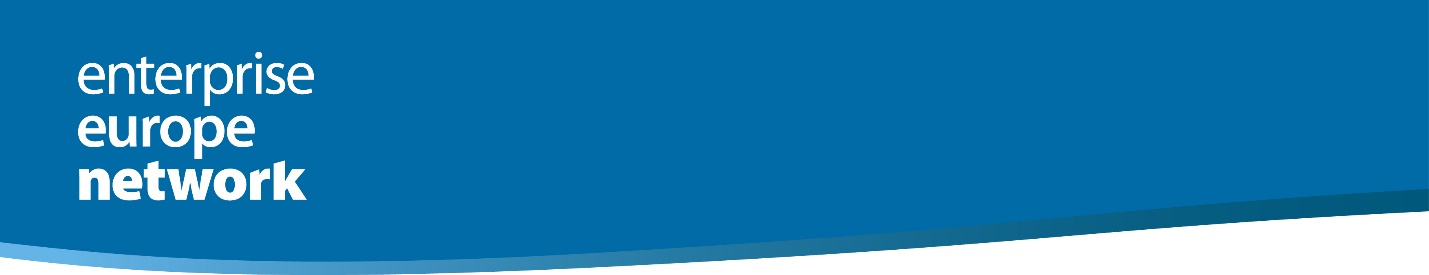 Danijos įmonių pasiūlymai:DK1. Title “Manufacturers for leather work and metal work”Countries of interest for your production:EuropeThe task/productI am looking for manufacturers that can work/sew in leather and upholster metal hooks/s-hooks with leather.I am also looking for manufactures that can work in metal and bend metal (hook) and metal wire for hangers.About the product and its applicationI sell B2B/retailersCollaboration startsRight away with prototypesPartner requirements:It is high quality products. The quantities will be 100-200 per order – more per year (400-500).DK2. Title “Danish fashion brand looking for partners to source and manufacture alternative men’s clothing in organic linen and/or hemp of premium quality.”Countries of interest for your production: Lithuania, TurkeyThe taskWe are looking for a manufacturer to produce our alternative men’s clothing line. The first collection will consist of shirts (both short and long sleeves) and t-shirts. We will provide our own designs, so it is important that the manufacturer can make custom designs, as we are not looking for standard products. The possibility to make jeans and hoodies would also be highly appreciated, as this is something we are planning to make further ahead. In terms of materials, we are looking for a manufacturer that can make our designs in linen and/or hemp, preferably organically made and GOTS certified. As this is our first clothing line, we would appreciate manufacturers with experience in selling to other Nordic clothing Brands. The productT-shirts in organic linen (flax) and/or organic hemp. GSM around 160 g/m2. Shirts in organic linen (flax) and/or organic hemp. GSM around 220 g/m2Jeans in organic linen (flax) and/or organic hemp. GSM around 400 g/m2All fabrics must be available in dark colors: black, anthracite grey and Kaki. About the product and its applicationWe distribute the product ourselves through our website. We also sell wholesale to selected retailers that match our brand. Collaboration starts 3rd Quarter of 2018 with initial prototypes.Partner requirementsWe will provide the blueprints for the designs. Initially we would like to have prototypes made of 3-5 different designs and then if the quality is great we will place orders of 50-200 items in different sizes.DK3. Title “A Copenhagen based home textile company, is looking to set up a European production of high quality products.”Inspired by the integrity of nature, all products are crafted to exploit the generic properties of the fabrics.Countries of interest for your production:Lithuania & TurkeyThe taskUrgent manufacturing needs- Organic cotton percale bedding- Wool; Raw, Merino and Cashmere throws- Mohair throws- Rag rugs production (misc. home interior products)Quality requirements- High quality products - composed to price as affordable luxury. “Value for money”.- Attention to detail, high quality finishingQuantities:- Annual production cycles, 3-4.- Examples of current Qty per cycle- Cotton percale, approx. 1.000 sets across 4-5 colours.- Wool throws, approx 60-80 pieces per design.- Rugs, same as throws.The productSee above.About the product and its applicationSee above – Home textiles.Collaboration startsAs soon as possible.Partner requirements:See task.DK4. Title „High end custom-made merchandise and accessories”Countries of interest for your production: All european.The task(Write as clear possible, what issue you want the potential partner to solve for you)We are interested in finding european suppliers for fashion-accessories and home-styling products in:Leather, wood or cork: Coasters and chopping boards + small souvenir items.Totebags and tea towels in linenMatchboxes and nordic candles.The product(Describe your product/service as clear as possible, so that the potential partner easier can understand whether they can assist you or not).soSouvenir designs custom-made souvenirs and merchandise for museums, events and corporate gifts. 
We are primarily contract manufacturing, and everything is designed in cooperation with our clients.
About the product and its application(What are your type of clients/partners in Denmark?)Our clients are museum stores in Denmark and Norway (+ hopefully other countries in near future).
We focus on combining high end quality, Scandinavian aesthetics, storytelling and branding to create unique merchandise, that supports the museum profile.Collaboration starts (When will you be ready/when do you want the collaboration to start)?Partner requirements:(Make clear what your expectations are in form of expected quality, quantity, initial investment, etc.)We expect from our partners:
That they can deliver a high end quality in both material and finish.
That they can make quantities from approx. 500-1000 pieces – preferably divided in 2 or more different print-designs.
That they are able to custom-make products.
That they can adjust possible print colors on products to match prints of fine art. 
That they can supply trimming of products with labels and packagings.
DK5. Title “Tea towels”Countries of interest for your production: Baltic countries, Poland, Slovakia, Turkey, Czech Republic. The taskPrint on tea towelsThe productI need a GOT certified organic tea towel in good quality with a sustainable printAbout the product and its applicationThe tea towel is to be sold from various high end interior shops.Collaboration starts 2018Partner requirements:I expect good quality and short production time. I need a partner who can deliver the same quality every time. No loose endsDK6. Title „Cooperation Partner to Heating Cushion”The taskThe primary task is to produce/sew an “ordinary” cushion for outdoor use - a cushion consisting of fabric and foam, whereas the cover of the cushion has two rings stitched and from each ring a short cord is inserted into the cover. Furthermore the cushion contains electronic parts to be inserted in the middle.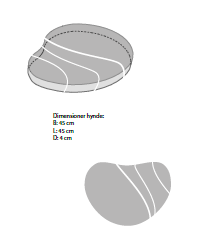 The productThe product is a chair cushion with heating elements.Therefore we need a cooperation partner that can either:1: Produce/sew the cushion2: Assemble the electronic components3: Produce/sew the cushion, assemble the electronic components and put it all together4: Pack and send to consumersAbout the product and its applicationThe heating cushion can be used by people who wants to keep warm during cold evenings. This way, people will more comfortably be able to spend time outside on the porch, at cafés or in parks.Collaboration starts As soon as possiblePartner requirements:Good communication skills (English), reliable/able to be trusted, skilled within one or all of the above-mentioned areas.Keep the costs low and deliver 1,000-10,000 items within 1-4 weeks and pack / send to customers.DK7. Title “A Copenhagen based home textile company, is looking to set up a European production of high quality products”.Inspired by the integrity of nature, all products are crafted to exploit the generic properties of the fabrics.Countries of interest for your production:Lithuania & TurkeyThe taskUrgent manufacturing needs- Organic cotton percale bedding- Wool; Raw, Merino and Cashmere throws- Mohair throws- Rag rugs production (misc. home interior products)Quality requirements- High quality products - composed to price as affordable luxury. “Value for money”.- Attention to detail, high quality finishingQuantities:- Annual production cycles, 3-4.- Examples of current Qty per cycle- Cotton percale, approx. 1.000 sets across 4-5 colors.- Wool throws, approx. 60-80 pieces per design.- Rugs, same as throws.The productSee above.About the product and its applicationSee above – Home textiles.Collaboration startsAs soon as possible.Partner requirements:See task.DK8. Title “Production of labels”The taskBasically we are the producers of Labels, Hang Tags, Leather Labels and all kinds of labels +We are the agents for sourcing of all kinds of fabrics throughout the world. (We have 20 years of experience both in Asia and Europe).Also we are the producers of all kinds of textile accessories.The productAll Kinds of Labels, Hand tags, Leather labels and special labelsAll kinds of FabricsAccessories for Textile field. (currently we are working for many designers)About the product and its applicationWe are the Agents / Suppliers / ProducersCollaboration starts At Any time.Partner requirements:MOQ is differ from product to product. We would like to be one of the suppliers/Agents/ Co-workers to the producers in Lithuania for their needs. Already we are delivering various kinds of fabrics to Lithuania. We are sending fabrics to them on behalf of our clients in Denmark. Our Denmark clients have their production place in Poland, Lithuania and Turkey.DK9. Title “Dogs lifestyle products“Countries of interest for your production:Contries close to DenmarkThe taskI would like contact to sewing- and knitting industries interested in small production (around 100 pcs. /style) with proper environment for employeesThe productI design dogs clothing in elastic fleece, wowen wool, knitted wool, rain-gear and will also make leather-collar /leash e.g. -About the product and its applicationRight now I sell my designs to pet-shops in DK, soon I will go live again with my webshop, and the goal is to export to northen EU and USACollaboration startsA.S.A.P....depending on possibilities for delivery of fabrics and accessoriesPartner requirements:I expect really professional sewing/1. class quality, less than a month from order to delivery of quantities below300 pcs. - full-service (receiving and handling fabrics/accessories from other sources, perfect cutting andsewing, packing and adding hangtags, on-time delivery) good english skills and willing/able to discuss designs.DK10. Title “7 in 1. Combination blanket, for parents / their new-borns and toddlers. Everything you need in one. Transforms into a bag among other things in seconds.”The taskI wish to find someone capable to produce my combination blanket. It is a thick blanket, and the producer must be able to make buttonholes, through the materials. I wish to find someone how I can talk to about quality and design. Not to redesign it, but if they have small ideas for making it work better. And to talk to about quality, preferably they have different materials they can show.The productMy product is, as written in the title a combination blanket with 7 functions in 1. For parents / their new-borns and toddlers. Everything you need in one. Transforms into a bag among other things in seconds. It can be used as a blanket on the floor at home and when you are heading out, you can quickly fold the blanket into a bag, put the diaper bag/ diaper purse inside, and be out the door. It can also be transformed into a baby nest, a breastfeeding pillow, be used as a duvet, a big bag, a toy storage bag, as a soft surface/ madras in travel bed. Also woven labels with company logo needs to be produced.About the product and its applicationMy clients can be private persons who are new parents or even grandparents. It can also be businesses like Babysam, or smaller like Lirumlarumleg and fabelab.Collaboration starts As soon as possible, hopefully already in April or at the beginning of May.Partner requirements:It must be good quality and preferably Oeko-Tex, and strong materials, so that it can hold for 2-3 kids wear and tear.Since I am just starting up a business, I have decided to use Kickstarter (crowd funding) as a platform to get my product on the market and to kick start production. Therefore I am interested in an offer from you on the production. Preferably the price of production of the product must not be much more than 200 Dkk/ 30 Euro, per item. I hope to get an offer from you, on how many orders there will be needed, to keep the prices around 200 Dkk/ 30 Euro per item.DK11. Title “Company seeking new and interesting manufacturing partners”
The taskThe manufacturing ofJerseyShirtingSocksAccessoriesOuterwearKnitwearThe productWe are looking for partners who can help us visualize our vision of  delivering menswear in best quality as possibleCollaboration starts sampling for AW19Partner requirements:Depending on type of style we are looking for partners who are possible to make smaller quantities at beginning but with the possibility for fast growth.Švedijos įmonių pasiūlymai:SE1. Title „Textile, fashion and product designer“Countries of interest for your production:EuropeThe taskProduction of home textile and bags, home wear like bathrobesDigital printing and screen printingThe productHome textiles, cushions, towels, toilet bags, makeup bags, bags, home wearEco friendly materials and print colorsCollaboration starts2018SE2. Title “Designer and founder of Soldiser, a high end accessory brand creating silk scarves and pocket squares based on the Norse legends” The task(Write as clear possible, what issue you want the potential partner to solve for you)Interested in potential retailers as well as jewelry and packaging manufacturers. With regards to retail it would be of particular interest to explore the potential market in Istanbul. The product(Describe your product/service as clear as possible, so that the potential partner easier can understand whether they can assist you or not).Hand hemmed silk scarves and pocket squares. Enamel jewelry in the next phase. About the product and its application(What are your type of clients/partners in Denmark?)The Soldiser designs are the ultimate tribute to the North, our thousand-year-old legends and sagas. Each design is accompanied by a written story dedicated to one or more of the Norse divinities. The Soldiser designs can currently be acquired at the Danish design platform Eniito, www.eniito.com Collaboration starts (When will you be ready/when do you want the collaboration to start)?Partner requirements:(Make clear what your expectations are in form of expected quality, quantity, initial investment, etc.) Smaller quantities are required in the initial phase 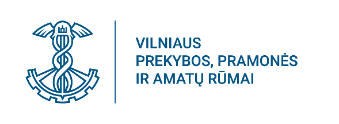 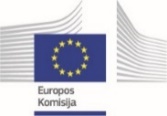 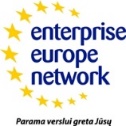 